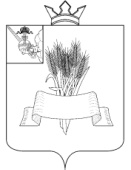 Администрация Сямженского муниципального округаВологодской областиПОСТАНОВЛЕНИЕот  06.05.2024  № 280с. Сямжа Вологодской областиО признании утратившими силу некоторых постановлений администрации сельского поселения СямженскоеВ соответствии с законом Вологодской области от 06.05.2022 № 5128-ОЗ «О преобразовании всех поселений, входящих в состав Сямженского муниципального района Вологодской области, путем их объединения, наделении вновь образованного муниципального образования статусом муниципального округа и установлении границ Сямженского муниципального округа Вологодской области», решением Представительного Собрания Сямженского муниципального округа от 23.09.2022 № 6 «О вопросах правопреемства органов местного самоуправления»,  ПОСТАНОВЛЯЮ:1. Признать утратившими силу следующие постановления администрации сельского поселения Сямженское:- от 23.05.2018 № 37 «Об утверждении Порядка определения объема и условий предоставления субсидий некоммерческим организациям, не являющимся (государственными) муниципальными учреждениями»;- от 24.12.2019 № 98 «О внесении изменений в постановление администрации сельского поселения Сямженское от 23.05.2018 г. № 37»;- от 15.04.2022 № 28 «О внесении изменений в постановление администрации сельского поселения Сямженское от 23.05.2018 г. №37».2. Настоящее постановление вступает в силу со дня его подписания.		3. Настоящее постановление подлежит размещению на официальном сайте Сямженского муниципального округа https://35syamzhenskij.gosuslugi.ru в информационно-телекоммуникационной сети Интернет.		4. Информацию о размещении настоящего постановления на официальном сайте Сямженского муниципального округа опубликовать в газете «Восход».Глава  Сямженского муниципального округа                                      С.Н. Лашков                                                      